Protocol (on)gewenst gedrag basisschool Valkenburg:                           Wij vinden het op basisschool Valkenburg belangrijk dat we een veilige leeromgeving creëren voor iedereen die op school aanwezig is. De pijlers: Samen werken, samen leven, zelfstandig leren zijn voor ons belangrijk.We werken met de schoolbrede aanpak van Schoolwide Positive Behaviour Support (SWPBS) om positief gedrag binnen de school te bevorderen. Het doel is een positieve, sociale omgeving te creëren die het leren bevordert en gedragsproblemen voorkomt of doet afnemen. Alle medewerkers op onze school passen de reactieprocedure toe op ongewenst gedrag.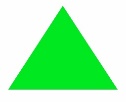 In onderstaand protocol worden de diverse categorieën rondom ongewenst gedrag beschreven en staat ook hoe wij als team omgaan met leerlingen die ongewenst gedrag laten zien gedurende de schooldag.Licht ongewenst gedrag (categorie 1).                                                 Onder licht ongewenst gedrag verstaan wij storend en belemmerend gedrag. We hebben het dan over zaken zoals door de les praten, geluiden maken, ongewenst lopen, weerwoord geven, spullen niet opruimen, etc. Ook het vergeten van gymspullen, schoolspullen en/of huiswerk hoort hierbij.Ongewenst gedrag (categorie 2).                                                                       Onder ongewenst gedrag verstaan wij het gedrag dat als bedreigend door leerling en/of leerkracht wordt ervaren en waar direct actie op moet worden ondernomen. We hebben het dan over zaken zoals fysiek en verbaal geweld, brutaal weerwoord, weglopen uit de klas, vernieling, werkweigering (onder tafel kruipen, weglopen uit de klas), pesten, gericht gooien met spullen, weigeren van opdrachten van de leerkracht, overtreding van het protocol internetgebruik/ sociaal media protocol etc. Ontoelaatbaar gedrag (categorie 3).                                                                   Onder ontoelaatbaar gedrag verstaan wij de overtreffende trap van categorie 2. Hierbij moet direct worden opgetreden en melding gemaakt worden bij directie. Het gaat hier om ernstig verbaal/fysiek geweld tegen kinderen waardoor het kind gewond raakt of dusdanig gekwetst dat het volledig vastloopt, maar ook om verbaal/fysiek geweld tegen leerkrachten. Ook bewuste vernieling van schooleigendom, grove vernieling van spullen van kinderen (geen kapotte potlood, maar ruiten, tafels, tassen, jassen), diefstal, weigeren van opdrachten van directie of IB, herhaaldelijk overtreden van het protocol internetgebruik/ sociaal media protocol en het weglopen van de school of het plein vallen hier onder.Consequenties bij ongewenst gedrag: Categorie 1 Licht ongewenst gedragCategorie 2 Ongewenst gedragCategorie 3 Ontoelaatbaar gedragGedrag leerkrachtReactieprocedureConsequentie- na stap 1: indien leerling het gewenste gedrag laat zien volgt er geen consequentie- na stap 2: Indien de leerling de juiste keuze ook uitvoert dan volgt er geen consequentie- na stap 3: Leerling voert de gedragsverwachting niet uit, consequentie: Verwijderen uit de                       ruimte en in een ander lokaal zelfstandig verder werken.                    (unit 1/2  op de nadenkstoel)Duur: unit 1/2  5 minuten. unit 3 t/m 8  resterende tijd van de instructie/verwerking.Indien het in een groter tijdsblok gebeurt (bijvoorbeeld stamgroep, dan 10 minuten).- gymkleding vergeten -> twee keer waarschuwing,  derde keer niet gymmen (langs de kant zitten). Leerkracht benoemt dit op oudergesprek.RegistrerenLeerkracht die de reactieprocedure uitvoert, registreert dit bij een consequentie op het registratieblad. Gedragsspecialisten verzamelen de data per periode en registreren in parnassys bij veelvuldig terugkomend gedrag (voorstel eventuele check-in/check-out). Informeren oudersIndien een leerling een check-in/check-out (cico) krijgt worden ouders door de stamgroepleerkracht voor een gesprek uitgenodigd. Een lopende cico wordt wekelijks teruggekoppeld aan ouders, de leerling neemt het registratieformulier op vrijdag mee naar huis en zorgt ervoor dat het op maandag weer ondertekend door ouders op school is.Wanneer opschalen? Indien de leerling een check-in/check-out krijgt wordt samen met de gedragsspecialisten een juiste aanpak geformuleerd. dit wordt ook aan ouders teruggekoppeld.Gedrag leerkrachtGeen reactieprocedure, direct consequentie ConsequentieUnit 1/2  ->  leerling krijgt 10 minuten time-out op nadenkstoelUnit 3 t/m 8 -> leerling wordt verwijderd uit de ruimte, maakt strafblad. Gemist werk wordt in de pauze gemaakt of gaat mee naar huis.Overtreding protocol internetgebruik/ sociaal media protocol -> verval van recht op computergebruikRegistrerenBetreffende leerkracht noteert incident in Parnassys bij incidenten. Informeren oudersDirect melding naar ouders door leerkracht. Leerkracht belt ouders.  Wanneer opschalen? Na 3x binnen 3 weken gesprek leerkracht, ouders en eventueel IB Gedrag leerkrachtGeen waarschuwing, direct consequentie. Leerling wordt naar directie of IB gestuurd. Gaat de leerling niet dan haalt een andere leerling IB of directie.  (of LB-er als beide afwezig zijn).ConsequentieUnit 1/2 ->   Directie bepaalt actieUnit 3 t/m 8 -> Leerling krijgt interne schorsing (rest van de dag). Leerling zit in flexplek en krijgt werk. Aan het eind van de schooldag meldt de leerling zich bij de leerkracht. die controleert het werk. Ouders komen leerling binnen halen, heeft het kind niet genoeg werk af dan moet hij/zij dit thuis nog afmaken.Afhankelijk van de ernst van het incident en de eventuele voorafgaande incidenten neemt de directie verdere beslissingen. Unit 1-2: directie bepaalt. Unit 3-8 schorsing -> - 1e keer = dag interne schorsing, 2e keer = 1 dag externe schorsing en 3e keer = protocol Innovo ‘schorsing en verwijdering’ ( leerplichtambtenaar betrekken). hierbij kan het ook zijn dat een leerling van bijvoorbeeld buitenschoolse activiteiten wordt buitengesloten.Melding bij wijkagent indien nodig. RegistrerenLeerkracht mailt incident naar directie/IB.Directie/IB noteert in Parnassys bij incidenten.Informeren oudersDirect melding naar ouders door directie/IB/ indien niet aanwezig door leerkrachtOuders worden uitgenodigd voor een gesprek met directie/IB.Wanneer opschalen? Protocol schorsing en verwijdering van INNOVO wordt gevolgd. 